MEMORIA DE LABORES CORRESPONDIENTE AL PRIMER TRIMESTRE DEL AÑO 2024Centros de Desarrollo InfantilANEXO FOTOS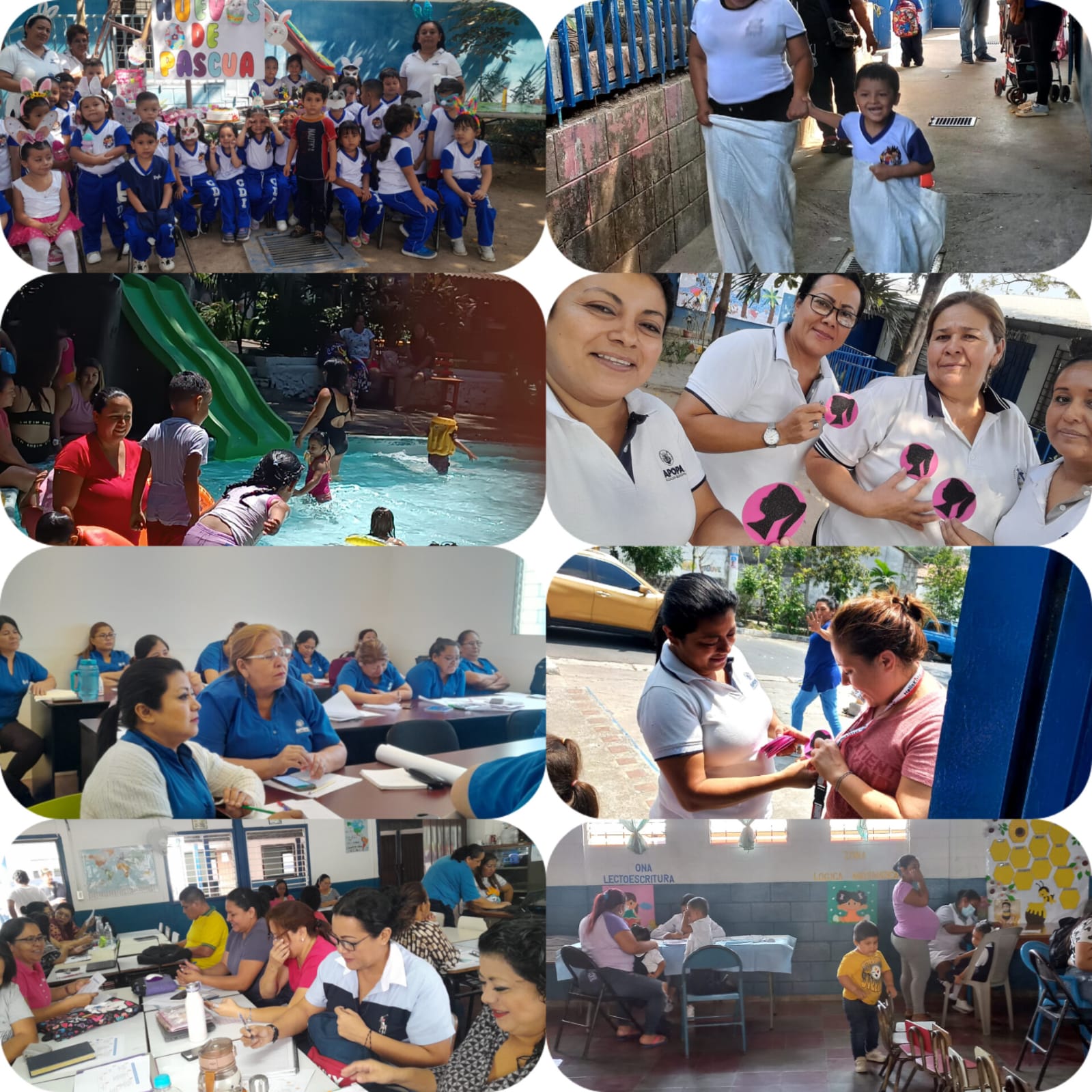 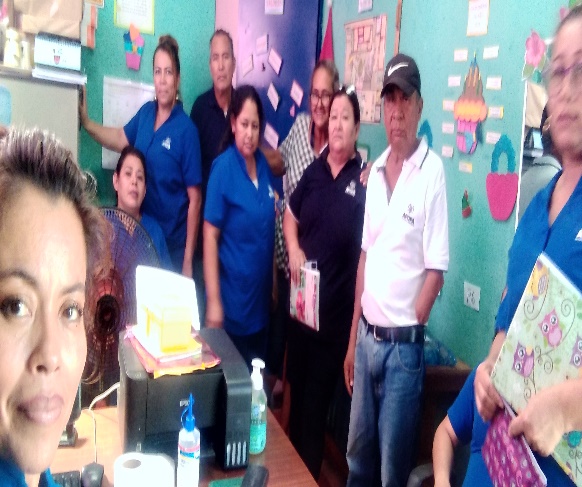 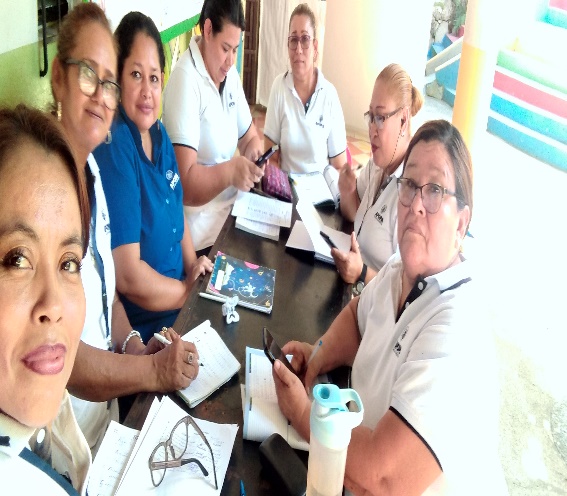 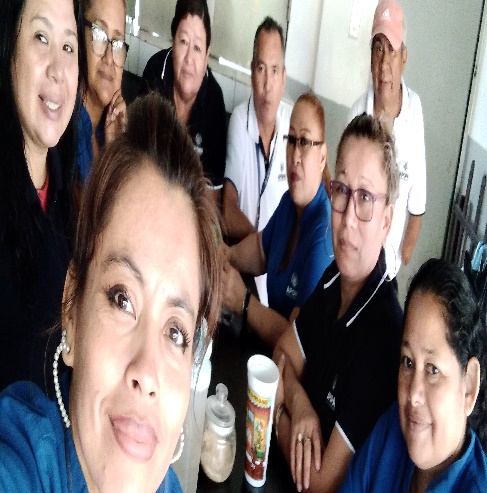 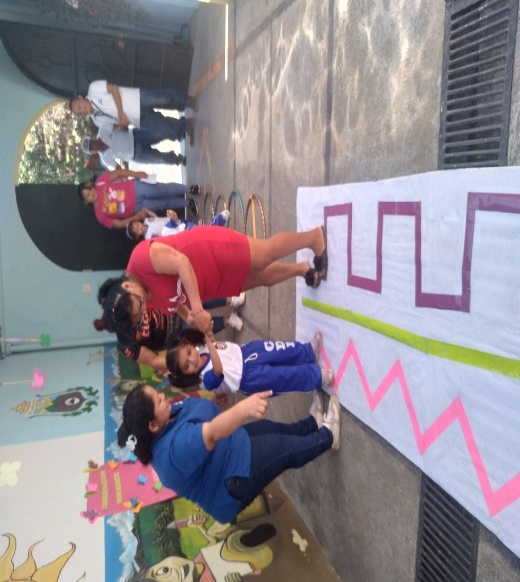 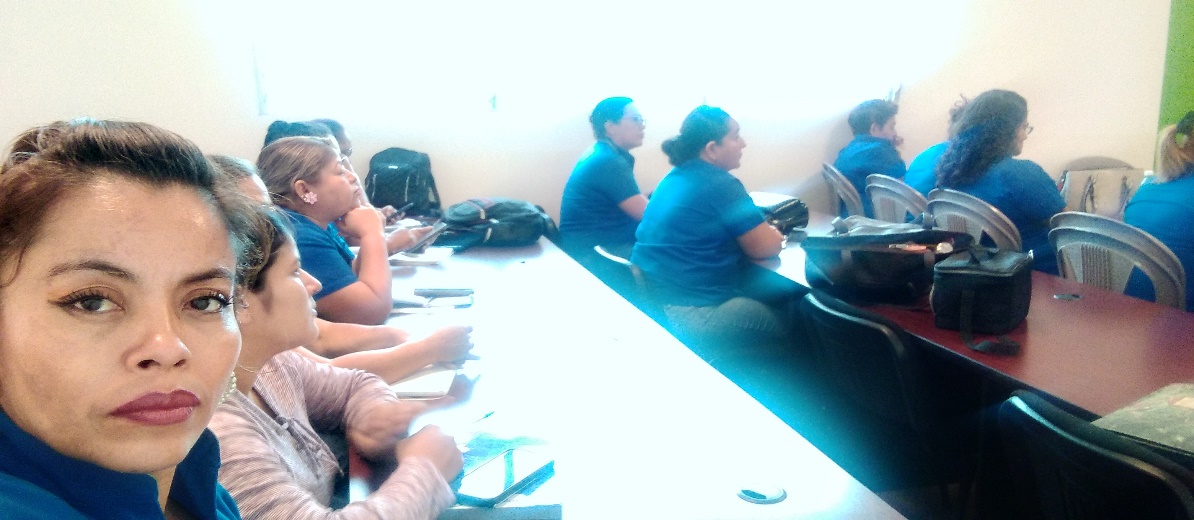 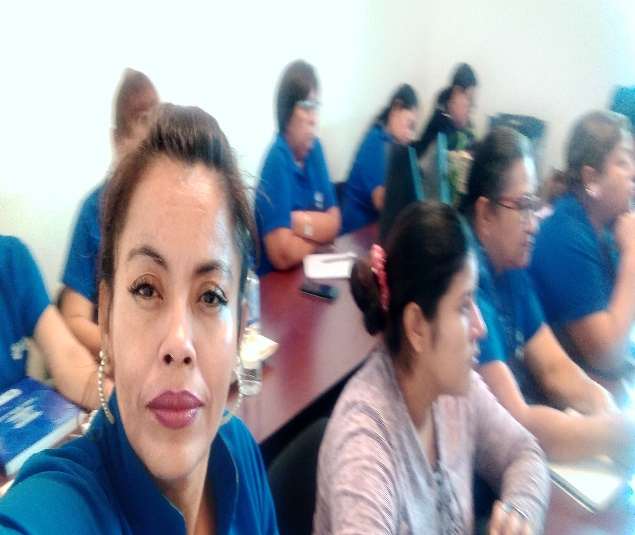 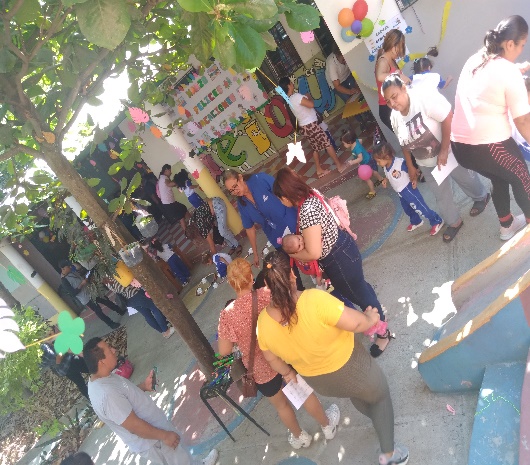 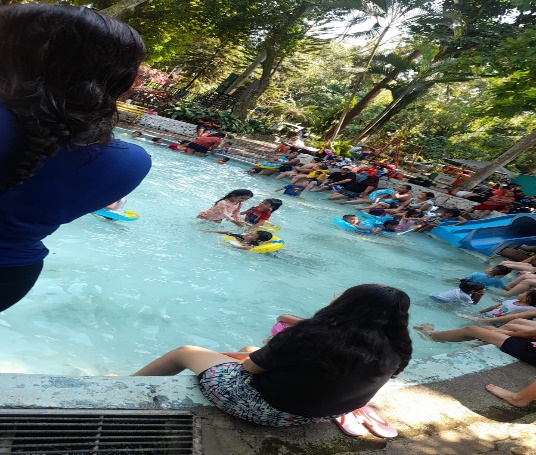 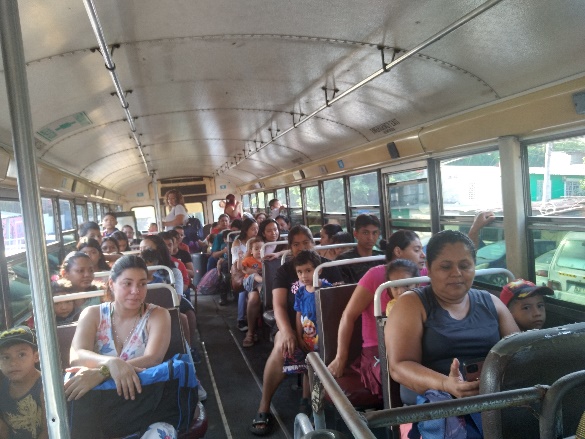 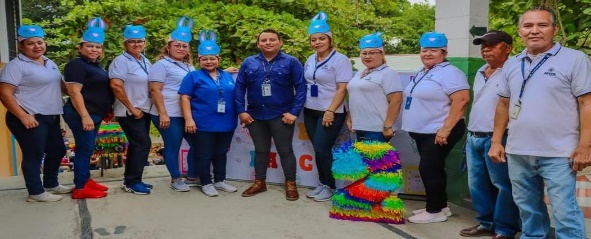 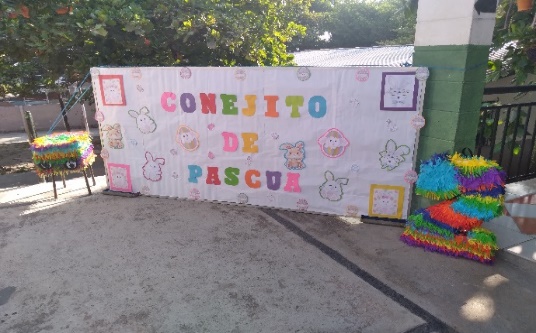 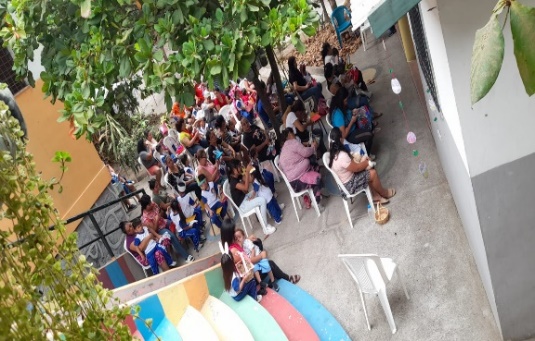 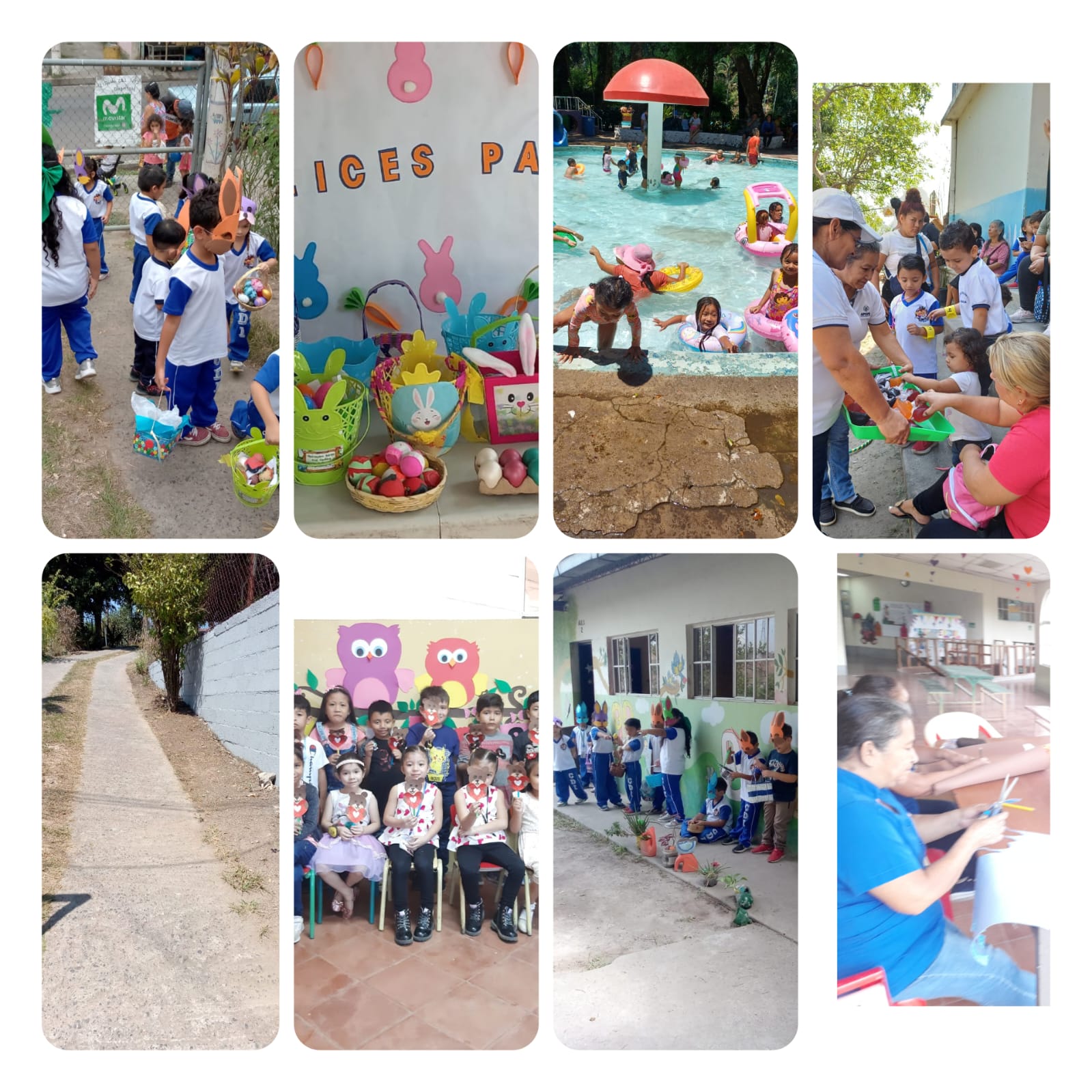 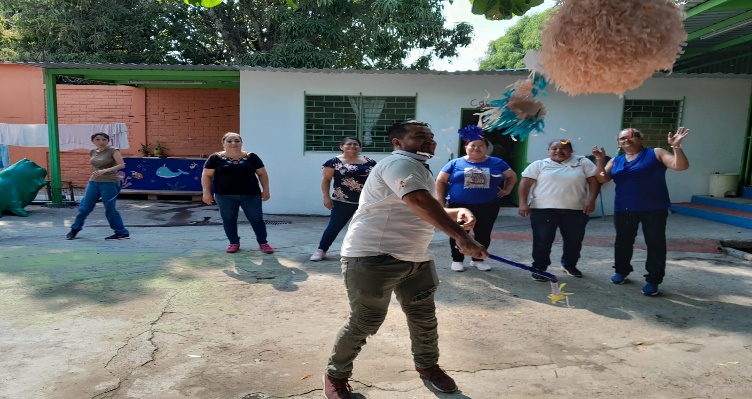 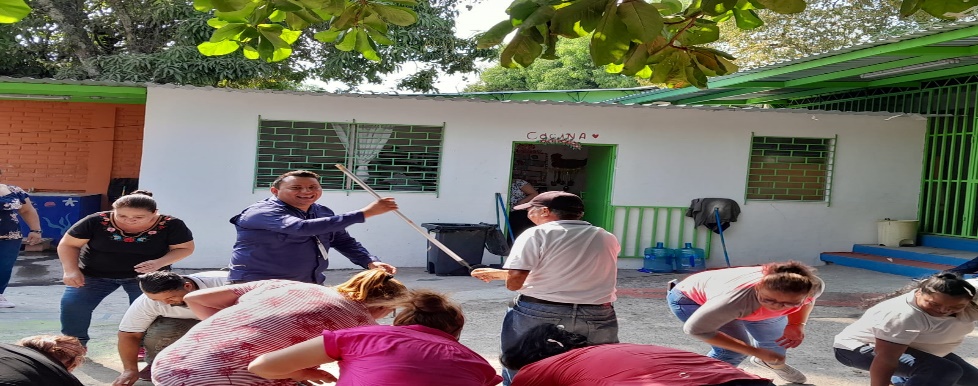 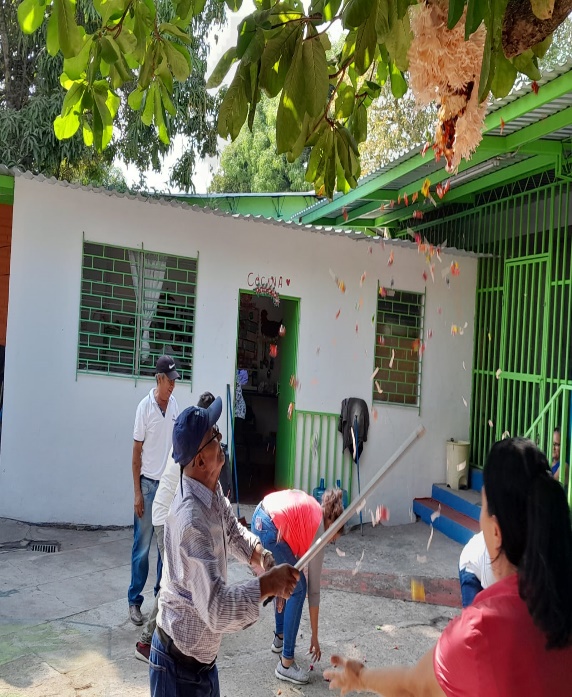 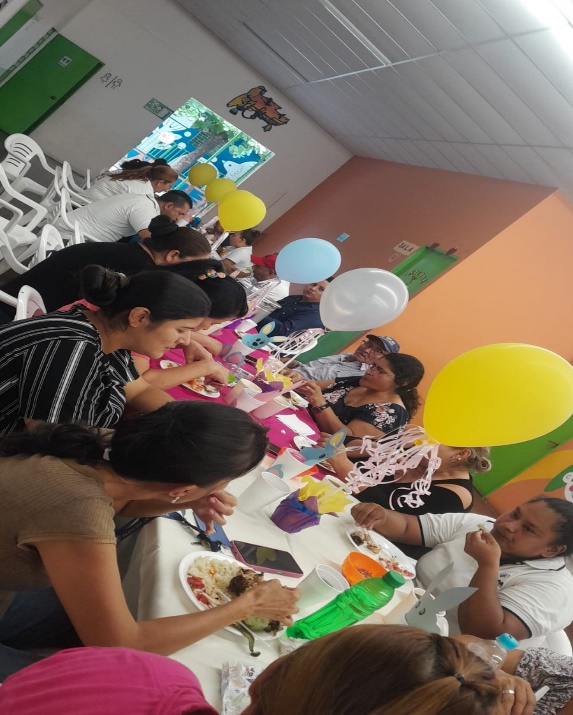 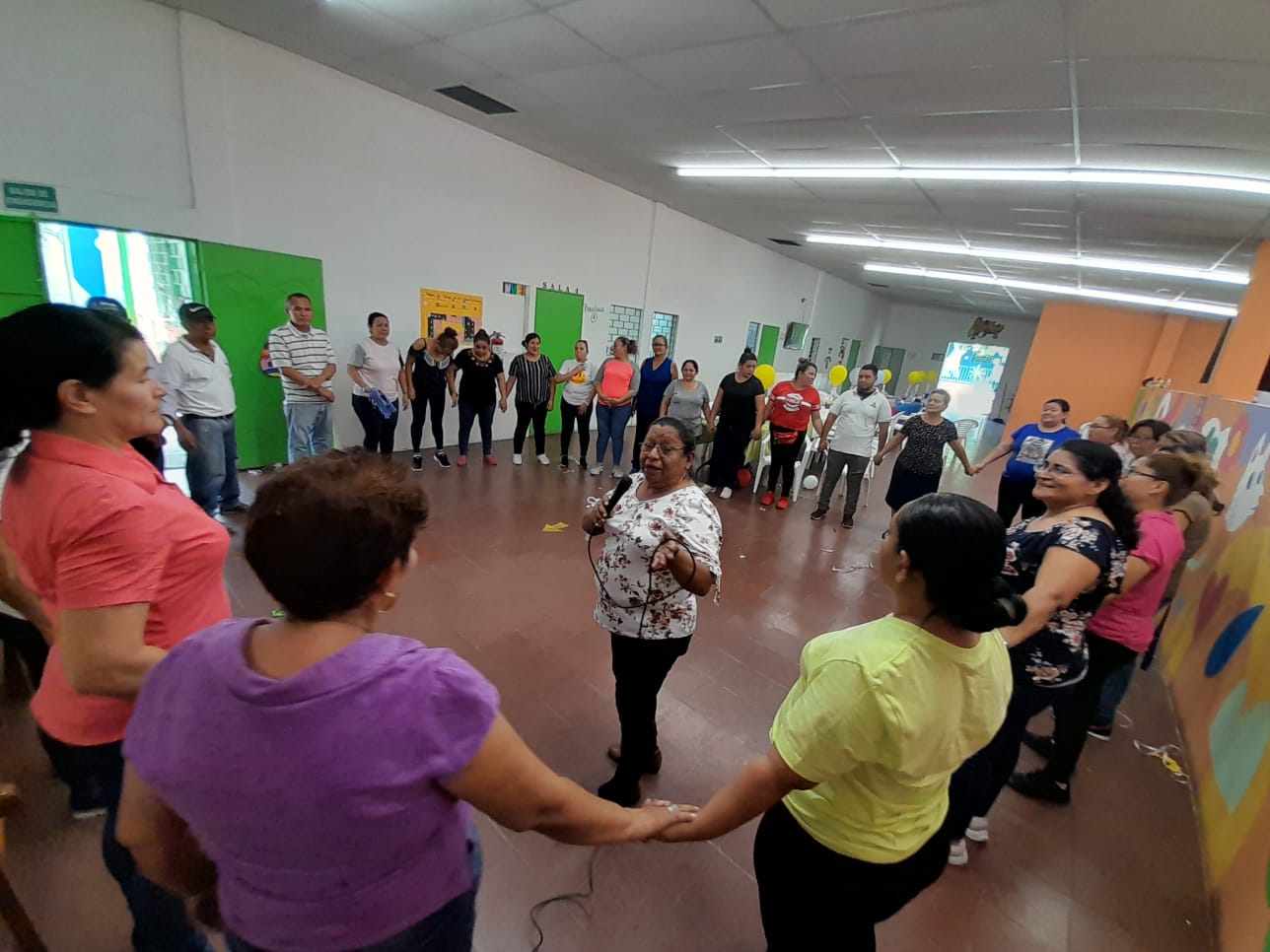 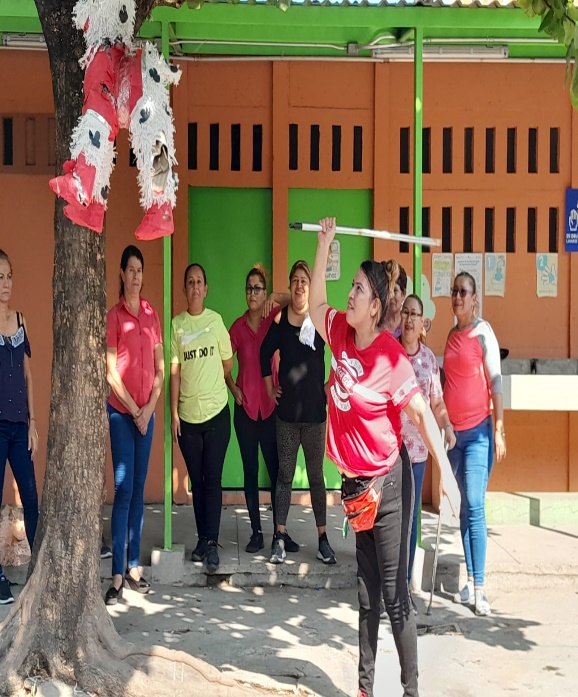 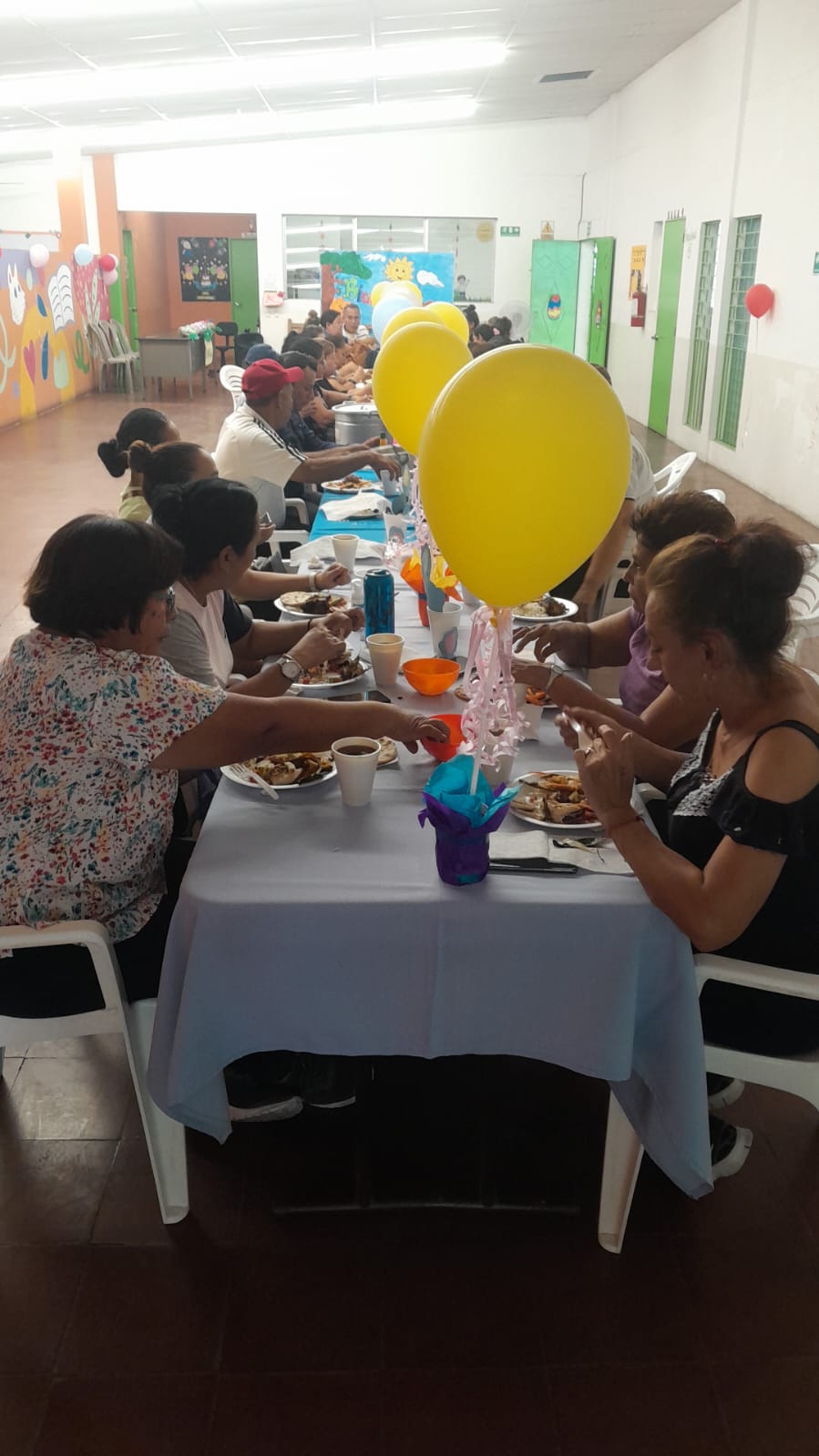 Actividades DesarrolladasLAIPDescripción de las actividades DesarrolladasClases presenciales, guiadas por la malla curricular del Ministerio de Educación a niños desde los 8 meses hasta 6 años de edad, desarrollando cada una de las áreas:Desarrollo personal y social.Expresión, comunicación y representación.Relación con el entorno.Art.10. 9Contamos con cuatro centros de desarrollo infantil CDI, se presta un servicio institucional que busca garantizar la educación inicial, a niños menores de 6 años, a través de acciones pedagógicas, de cuidado y nutrición, así como la realización de promover los derechos a la salud, protección y participación que permitan favorecer su desarrollo integral.Clases presenciales, guiadas por la malla curricular del Ministerio de Educación a niños desde los 8 meses hasta 6 años de edad, desarrollando cada una de las áreas:Desarrollo personal y social.Expresión, comunicación y representación.Relación con el entorno.Art.10. 9Unidad que lo ofrece: Unidad de Niñez y Adolescencia.Clases presenciales, guiadas por la malla curricular del Ministerio de Educación a niños desde los 8 meses hasta 6 años de edad, desarrollando cada una de las áreas:Desarrollo personal y social.Expresión, comunicación y representación.Relación con el entorno.Art.10. 9Lugar: CDI Santa Catarina: Centro Infantil ubicado en el casco urbano del Municipio de Apopa, Carretera a Quezaltepeque, a la par de Escuela de Educación Parvularia Berta Arlina de Molina.CDI Valle Verde: Urbanización Valle Verde 1, calle principal número 2 contiguo a puesto PNC y Centro Escolar Valle Verde, Apopa. CDI Valle Del Sol: Calle Galindo Polh, avenida Juan Martín, contiguo a Centro Escolar Valle Del Sol.CDI Los Ángeles: Colonia Los Ángeles, pasaje 3, la casona, Apopa.10 Reunión de padres de familia(Enero)Presentación del personal (Educadoras, personal de oficios varios y cocinera)Entrega de Corn flakesa los cuatro CDI´S(Enero)Se realizó la entrega de  una Corn flakes, gracias a la donación del Banco de alimentos de El Salvador, beneficiando a todos los niños y niñas de los cuatro CDI`S.Entrega de Arroz con soya.(Febrero)Se realizó la entrega de arroz con soya a los padres de familia beneficiando a los niños y niñas de nuestros CDI´S y sus familias, gracias a la donación de CONVOY El Salvador.Proceso de integración al CAPI(Febrero)Se realizó la visita al  instituto crecer que está ubicado en la colonia Costa Rica.Se realizó nuevamente la visita al instituto crecer de la colonia Costa Rica, en conjunto con las demás municipalidades de San Salvador. Presentación del nuevo Jefe de la unidad niñez y adolescencia.(21 Febrero)Se realizó la presentación del nuevo jefe interino de la unidad al personal de los cuatro CDI`S y luego a los padres de familia de nuestros beneficiarios.Jornada de Vacunación (ISSS  Col. Guadalupe)(Clínica Municipal)(Unidad de Salud de la colonia Chintuc 1)( 21 Febrero)Se realizó la jornada de vacunación, tallaje de los niños y peso para tener un mejor control de la salud de nuestros beneficiarios, gracias al apoyo del seguro social  colonia Guadalupe en el CDI Santa Catarina y a la clínica municipal y unidad de salud  Chintuc en valle del sol.Capacitación de las Mallas Curriculares.(12 Marzo)Se realizó una capación con las educadoras de los cuatro CDI`S para reforzar y aprender a planificar según la malla curricular del MINED y así poder brindar un mejor servicio a nuestros beneficiarios.Súper Recreo(15 Marzo)Realizamos la actividad en conjunto con los padres de familia y nuestros beneficiarios,  para  que convivieran con los niños y niñas y hicieran juntos las actividades a desarrollar.Jornada de VacunaciónISSS  Col. Guadalupe(18 Marzo)Se continuo por segunda ocasión con la jornada de vacunación, para tener un mejor control de la salud de nuestros beneficiarios, gracias al apoyo del seguro social  colonia Guadalupe en el CDI Santa Catarina.Charla de Nutrición (Degustación)( 20 Marzo)Se realizó una charda educativa con los padres de familia y nuestros beneficiarios, con el fin de que la alimentación de nuestros niños sea más sana y nutricional, creando conciencia con los padres de familia para una mejor alimentación más adecuada y balanceada se brindó degustación de alimentos.Salida recreativa (Toma de Quezaltepeque)(21 Marzo)Se realizó una salida recreativa con los padres de familia  nuestros niños/niñas y nuestro personal de  los cuatro CDI´S enfocando en el convivio sano para fortalecer la convivencia familiar.Pascualandia ¨Huevos de Pascua¨(22 Marzo)Se realizó la actividad huevos de pascua con nuestros niños y niñas de los cuatro CDI´S con el objetivo de festejar la pascua, escondiendo huevos rellenos de dulces y chocolates en todas partes para que ellos los busquen.Convivio con el personal de los cuatro CDI´S                                           (22 Marzo)Se realizó el convivo con todo el personal como incentivo por el arduo trabajo que se realiza en cada CDI  y para convivir más con los compañeros de trabajo y conocerlos mejor.